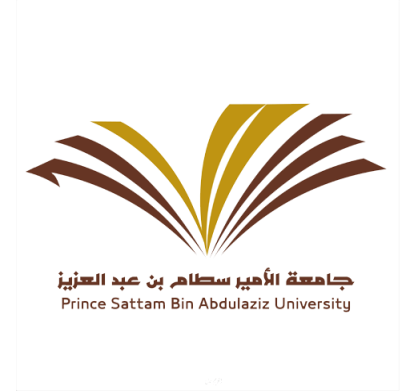 استمارة تعيين أو تعاقد أو نقل جديد أولاً :البيانات الشخصية : الاسم رباعياً :  000000000000000000000000000000000000000000000000000000000000000000000000000000000000000000000000000000000 		النوع :  1- ذكر      2- أنثى  الاسم السابق ( إن وجد ) : 0000000000000000000000000000000000000000000000000000000000000000000000000000000000000000الجنسية : 00000000000000000000000000000000000000000000000000000000000000000000000000000000000000000000000000000000000000000000الجنسية السابقة ( إن وجدت ) : 000000000000000000000000000000000000000000000000000000000000000000000000000000000الديانة الحالية ( غير السعوديين ) : 000000000000000000000000000000000000000000000000000000000000000000000000000الديانة السابقة ( غير السابقين ) : 000000000000000000000000000000000000000000000000000000000000000000000000000000رقم الهوية : 00000000000000000000000000000000000000000000000000000000000000000000000000000000000000000000000000000000000000000 نوع الهوية :  1- بطاقة أحوال          2- جواز سفر              3- أخرى جهة أصدارها : 		الدولة : 0000000000000000000000000000000000000000000000000000000000المدينة : 000000000000000000000000000000000000000000000000000000000تاريخ الإصدار :        /       / تاريخ النهاية :          /       /محل الميلاد : 		الدولة : 0000000000000000000000000000000000000000000000000000000000المدينة : 0000000000000000000000000000000000000000000000000000000000المنطقة : 0000000000000000000000000000000000000000000000000000000000تاريخ الميلاد :          /            /الحالة الاجتماعية :   1-  أعزب 		2- متزوج  		3- مطلق 		4- أرمل أسماء من تعولهم : عنوان السكن ( عنوان المتعاقد في وطنه ): 0000000000000000000000000000000000000000000000000000000000000000000000000000000000000000000000000000000000000000000000000000000000000000000000000000000000000000000000000000000000000000000000000000000000000000000000000000000000000000000000000000000000000000000000000000000000000000000000000000000000000000000000000000000000000000000000000000000رقم هاتف المنزل : 0000000000000000000000000000000000000000000000000000000000000000000000000000000000000000000000000000000000000000000000000000000000000000000000000000000000000000000000000000محل السكن : المدينة : 000000000000000000000000000000000000000000 الحي : 00000000000000000000000000000اسم الشارع : 000000000000000000000000000000000  رقم المنزل : 00000000000000000000000000000000000000000رقم الهاتف الجوال : 000000000000000000000000000000000000000000000000000000000000000000000000000000000000000000000000000000000000000000000000رقم الفاكس : 00000000000000000000000000000000000000000000000000000000000000000000000000000000000000000000000000000000000000000000000000000000000رقم هاتف العمل: 000000000000000000000000000000000000000000000000000  التحويلة : 0000000000000000000000000000000000000000000000000000  رقم صندوق البريد: 000000000000000000000000000000000000  الرمز البريدي : 00000000000000000000000000000000000    المدينة : 000000000000000000000000000000000000000000000000000  البريد الألكتروني : 0000000000000000000000000000000000000000000000000000000000000000000000000000000000000000000000000000000000000000000000000000000000000000000000000000000000000000000000000000اذكر شخصين يمكن الرجوع إليهما : الاسم : 000000000000000000000000000000000000  	رقم السجل المدني : 000000000000000000000000000000000000  جهة العمل :  الهاتف : 0000000000000000000000000000000000  الاسم : 000000000000000000000000000000000000  	رقم السجل المدني : 000000000000000000000000000000000000  جهة العمل :  الهاتف : 0000000000000000000000000000000000  الحالة الصحية : 1- طبيعي 	2- إعاقة 	( أ – سمعية  	ب – بصرية 	ج – بدنية تحدد   )ثانيا المؤهلات العلمية : ثالثاً : الدورات التدريبية : 												رقم الملف : 						دورات تدريبية داخلية ( حكومية ) : دورات تدريبية خارجية وداخلية ( أهلية ) :					       رقم الملف:								رابعاً : الخدمة قبل التعيين بالجامعة ( حكومية أو غيرها ) : خامساً : تحويل الراتب : اسم البنك : 000000000000000000000000000000000000000000000000000000000000000000000000000000000000000000000000000000000000000000000000000000000000000000000000000000000000000000000000000000000000000000000000000000000000000000000000000000000000000000000000000000000000000000000000000000000000000000000000000000000000000000000000000000000000رقم أي بان : اسم مقدم الطلب : 00000000000000000000000000000000000000000000000000000000000000000000000000000000000000000000000000000 التوقيع :  000000000000000000000000000000000000000000000000000000000000000000000 التاريخ : 00000000000000000000000000000000000000000000000000000000000000ـــــــــــــــــــــــــــــــــــــــــــــــــــــــــــــــــــــــــــــــــــــــــــــــــــــــــــــــــــــــــــــــــــــــــــــــــــــــــــــــــــــــــــــــــــــــــــــــــــــــــــــــــــــــــــــــــــــــــــــــــــــــــــــــــــــــــــــــــــــــالموظف المختص : 00000000000000000000000000000000000000000000000000000000000000000000000000000000000000000000000000000 التوقيع :  000000000000000000000000000000000000000000000000000000000000000000000 التاريخ : 000000000000000000000000000000000000000000000000000000000000000000000										0203-901رقم السجل المدني:رقم الملف:جهة العمل:..................................................................................................................................................................................................................................................................................................................................القســــم:........................................................................................................................................................................................................................................................................................................................................................................................................................................مالاســــــــــــــــــــمصلة القرابةالنوعالجنسيةالحالة الاجتماعيةالسجل المدنيتاريخ الميلادمرحلة التعليممؤشر التذاكرالمؤهلالمعدلالتقديرعدد سنوات الدراسة التخصصالتخصص الدقيقكلية / معهد الجامعة الدولة سنة التخرج ماسم البرامجتاريخ بداية ونهاية البرنامجالمدةجهة التدريبالمدينةالنتيجةالنتيجةالنتيجةالنتيجةالنتيجةالنتيجةالنتيجةماسم البرامجتاريخ بداية ونهاية البرنامجالمدةجهة التدريبالمدينةحضوراجتيازممتاز جيد جداًجيد مقبول راسبمن     /      /إلى     /      /من     /      /إلى     /      /من     /      /إلى     /      /من     /      /إلى     /      /ماسم البرامجتاريخ بداية ونهاية البرنامجالمدةجهة التدريبالمدينةالنتيجةالنتيجةالنتيجةالنتيجةالنتيجةالنتيجةالنتيجةماسم البرامجتاريخ بداية ونهاية البرنامجالمدةجهة التدريبالمدينةحضوراجتيازممتاز جيد جداًجيد مقبول راسبمن     /      /إلى     /      /من     /      /إلى     /      /من     /      /إلى     /      /من     /      /إلى     /      /ممسمى الوظيفة المرتبة الجهة الجهة تاريخ بداية الخدمة تاريخ نهاية الخدمة أسباب الإنفكاك ممسمى الوظيفة المرتبة حكوميةقطاع خاصتاريخ بداية الخدمة تاريخ نهاية الخدمة أسباب الإنفكاك 